办公资源求职意向：行政人资岗位手机：135XXXXXXXX	地址：上海市浦东新区邮箱：XXXXX@qq.com	微信：XXXXXX教育背景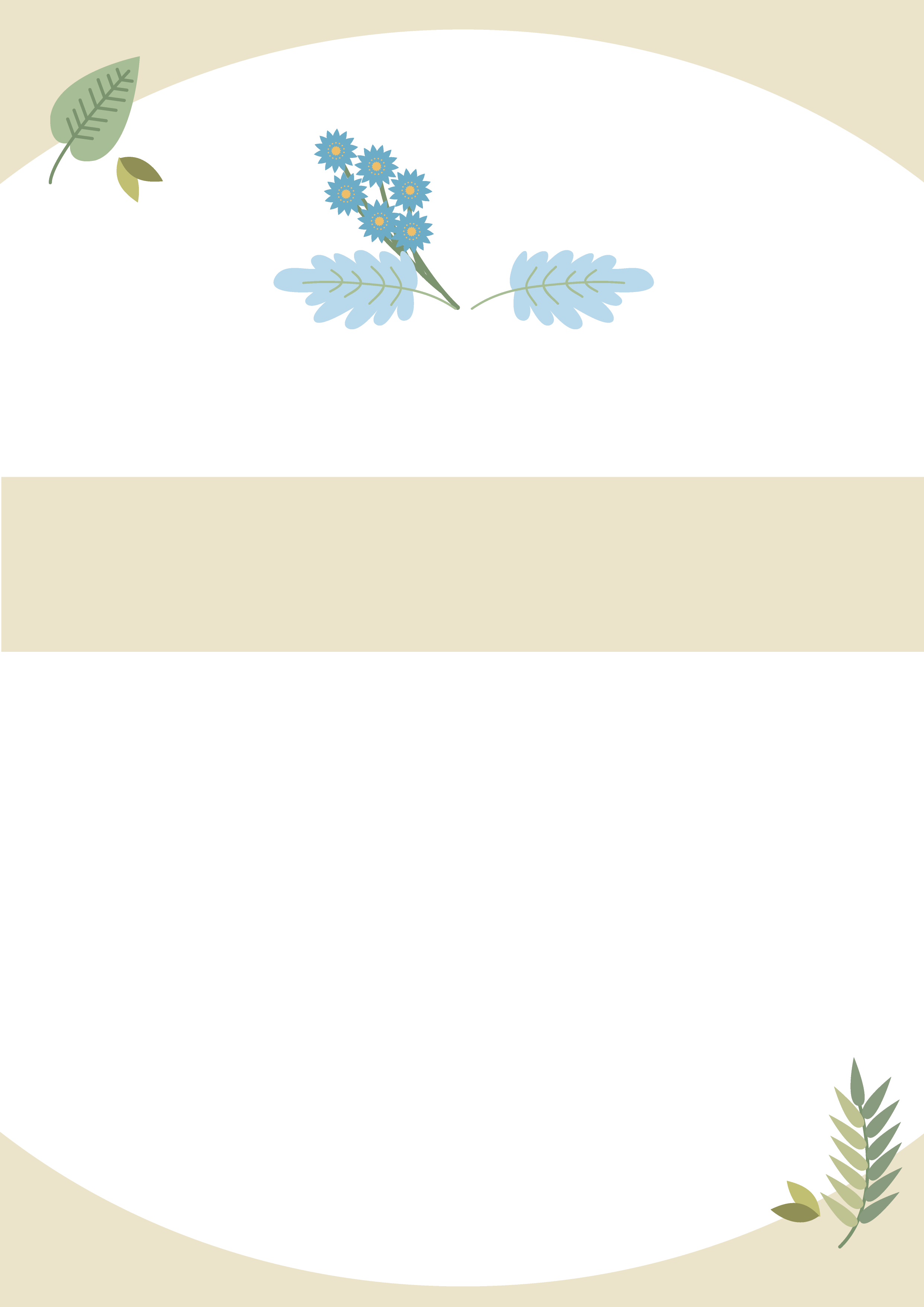 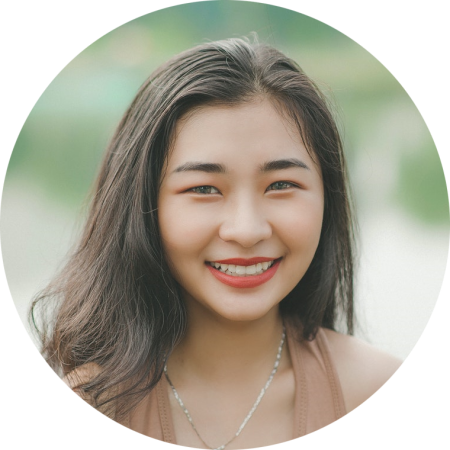 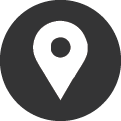 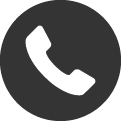 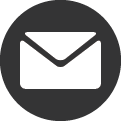 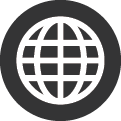 XXXX大学2013.09-2017.06	政治学与行政学学分绩点（GPA）：3.463（top23%）主修课程：组织行为学，管理学，公共伦理学84公共经济学87，领导科学92，等学科。工作经验公务员模拟大赛2016.06-2016.07	面试官工作内容收集相关资料整理面试问题，参与评审活动，考察选手综合表现并进行打分。点拨选手答题思路，放松选手紧张的心态。工作成果体验了面试过程，学会些面试提问、答题技巧掌握了面试相关的注意事项。语言技能普通话水平测试（二甲）大学英语四级CET-4（528分）2014年XX大学英语竞赛C类一等奖专业技能熟练使用MC office等办公软件其他技能琵琶九级三级人力资源管理师证机动车C1驾驶证